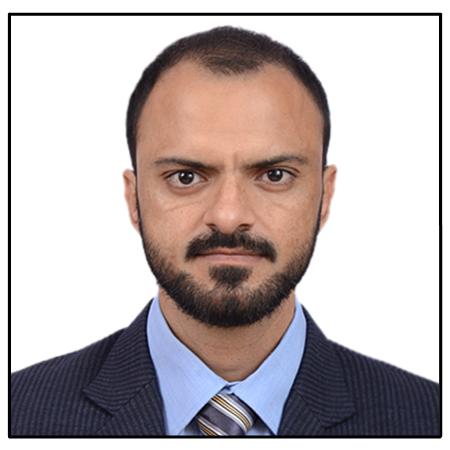 Majid Razzak 
Contact: +92-304-2275456Email: majidrazzak1982@gmail.comSkype: Majid MC170400178Address: Flat A 20, Grey Heights, Block 12, Gulistan e Jauhar, Karachi – PakistanMajid Razzak 
Contact: +92-304-2275456Email: majidrazzak1982@gmail.comSkype: Majid MC170400178Address: Flat A 20, Grey Heights, Block 12, Gulistan e Jauhar, Karachi – PakistanMajid Razzak 
Contact: +92-304-2275456Email: majidrazzak1982@gmail.comSkype: Majid MC170400178Address: Flat A 20, Grey Heights, Block 12, Gulistan e Jauhar, Karachi – PakistanEngineer / technician  Engineer / technician  Engineer / technician  Engineer / technician  To continue my career with an organization that will utilize my Electronics, TECHNICAL, MANAGEMENT, SUPERVISION & ADMINISTRATIVE skills to benefit mutual growth and success. Well-versed in technical fundamentals, basic / advanced maintenance, technical installation & repair of system, tools and equipment. Looking for a challenging opportunity to work as a technical service engineer or equivalent in a renowned organization.Skilled in Aviation Automated Weather Observing System/Environmental/ATC Communication Systems / Runway Visual Range (RVR) including installation, commissioning, testing, operation, troubleshooting, Alignment and Calibration of equipment, equipment application and service. Hand-on experience on ATC and runway equipment.To continue my career with an organization that will utilize my Electronics, TECHNICAL, MANAGEMENT, SUPERVISION & ADMINISTRATIVE skills to benefit mutual growth and success. Well-versed in technical fundamentals, basic / advanced maintenance, technical installation & repair of system, tools and equipment. Looking for a challenging opportunity to work as a technical service engineer or equivalent in a renowned organization.Skilled in Aviation Automated Weather Observing System/Environmental/ATC Communication Systems / Runway Visual Range (RVR) including installation, commissioning, testing, operation, troubleshooting, Alignment and Calibration of equipment, equipment application and service. Hand-on experience on ATC and runway equipment.To continue my career with an organization that will utilize my Electronics, TECHNICAL, MANAGEMENT, SUPERVISION & ADMINISTRATIVE skills to benefit mutual growth and success. Well-versed in technical fundamentals, basic / advanced maintenance, technical installation & repair of system, tools and equipment. Looking for a challenging opportunity to work as a technical service engineer or equivalent in a renowned organization.Skilled in Aviation Automated Weather Observing System/Environmental/ATC Communication Systems / Runway Visual Range (RVR) including installation, commissioning, testing, operation, troubleshooting, Alignment and Calibration of equipment, equipment application and service. Hand-on experience on ATC and runway equipment.To continue my career with an organization that will utilize my Electronics, TECHNICAL, MANAGEMENT, SUPERVISION & ADMINISTRATIVE skills to benefit mutual growth and success. Well-versed in technical fundamentals, basic / advanced maintenance, technical installation & repair of system, tools and equipment. Looking for a challenging opportunity to work as a technical service engineer or equivalent in a renowned organization.Skilled in Aviation Automated Weather Observing System/Environmental/ATC Communication Systems / Runway Visual Range (RVR) including installation, commissioning, testing, operation, troubleshooting, Alignment and Calibration of equipment, equipment application and service. Hand-on experience on ATC and runway equipment.Areas Of ExpertiseExcellent work Experience of Aviation Automated Weather Observing System and Runway Visual Range on runways (Installation/ Commissioning/ Operation/ Service/ Troubleshooting/ Alignment / Calibration)Excellent work Experience of Aviation Automated Weather Observing System and Runway Visual Range on runways (Installation/ Commissioning/ Operation/ Service/ Troubleshooting/ Alignment / Calibration)Experience of Projects and  Field ServicesExperience of providing training to customersATC Voice Communication Control System and VHF Ground to Air Transceivers (Installation/Commissioning/ Operation/Service/Troubleshooting)ATC Voice Communication Control System and VHF Ground to Air Transceivers (Installation/Commissioning/ Operation/Service/Troubleshooting)Analog / IP Handheld, Base and Vehicle VHF radios and Analog / IP CCTV system.Excellent computer/ communication & IT Skills/ Web DevelopmentCore CompetenciesI have an extensive experience almost 12 years in the Aviation, Telecommunication, and Environmental & Industrial Instrumentation, working for INTERNATIONAL AERADIO PAKISTAN PRIVATE LIMITED, DIGITEC SYSTEMS and ELECTROMEC ENGINEERING. I have field experience of Installation, commissioning, testing, operation, technical services, calibration and troubleshooting of Automated Weather Observing System, Lightning Detection Network System and Air Traffic Controller Communication System in the Aviation industry as Service Engineer and Project Engineer. I also have working experience of Analog / IP VHF Radios, Security Camera System (Analog / Digital), X-Ray Baggage Scanning Machines, PLC and Microcontroller.Fully capable of handling, operating & testing of the Industrial and Environmental Instruments.I have ability to learn about new systems, electronic systems and tools.Excellent interpersonal skills, team coordination and execution experience with Good command in IT & communication system.I have an extensive experience almost 12 years in the Aviation, Telecommunication, and Environmental & Industrial Instrumentation, working for INTERNATIONAL AERADIO PAKISTAN PRIVATE LIMITED, DIGITEC SYSTEMS and ELECTROMEC ENGINEERING. I have field experience of Installation, commissioning, testing, operation, technical services, calibration and troubleshooting of Automated Weather Observing System, Lightning Detection Network System and Air Traffic Controller Communication System in the Aviation industry as Service Engineer and Project Engineer. I also have working experience of Analog / IP VHF Radios, Security Camera System (Analog / Digital), X-Ray Baggage Scanning Machines, PLC and Microcontroller.Fully capable of handling, operating & testing of the Industrial and Environmental Instruments.I have ability to learn about new systems, electronic systems and tools.Excellent interpersonal skills, team coordination and execution experience with Good command in IT & communication system.I have an extensive experience almost 12 years in the Aviation, Telecommunication, and Environmental & Industrial Instrumentation, working for INTERNATIONAL AERADIO PAKISTAN PRIVATE LIMITED, DIGITEC SYSTEMS and ELECTROMEC ENGINEERING. I have field experience of Installation, commissioning, testing, operation, technical services, calibration and troubleshooting of Automated Weather Observing System, Lightning Detection Network System and Air Traffic Controller Communication System in the Aviation industry as Service Engineer and Project Engineer. I also have working experience of Analog / IP VHF Radios, Security Camera System (Analog / Digital), X-Ray Baggage Scanning Machines, PLC and Microcontroller.Fully capable of handling, operating & testing of the Industrial and Environmental Instruments.I have ability to learn about new systems, electronic systems and tools.Excellent interpersonal skills, team coordination and execution experience with Good command in IT & communication system.I have an extensive experience almost 12 years in the Aviation, Telecommunication, and Environmental & Industrial Instrumentation, working for INTERNATIONAL AERADIO PAKISTAN PRIVATE LIMITED, DIGITEC SYSTEMS and ELECTROMEC ENGINEERING. I have field experience of Installation, commissioning, testing, operation, technical services, calibration and troubleshooting of Automated Weather Observing System, Lightning Detection Network System and Air Traffic Controller Communication System in the Aviation industry as Service Engineer and Project Engineer. I also have working experience of Analog / IP VHF Radios, Security Camera System (Analog / Digital), X-Ray Baggage Scanning Machines, PLC and Microcontroller.Fully capable of handling, operating & testing of the Industrial and Environmental Instruments.I have ability to learn about new systems, electronic systems and tools.Excellent interpersonal skills, team coordination and execution experience with Good command in IT & communication system.Career Snap ShotMay 2009 to Jan 2018May 2009 to Jan 2018Service Engineer (Field Sensors and Equipment) & Project Engineer International Aeradio Pakistan Private LimitedService Engineer (Field Sensors and Equipment) & Project Engineer International Aeradio Pakistan Private LimitedOct 2007 to Oct 2008 Oct 2007 to Oct 2008 Testing EngineerDigitec Systems Testing EngineerDigitec Systems Mar 2006 to Sep 2007Mar 2006 to Sep 2007Quality ControllerElectromec EngineeringQuality ControllerElectromec EngineeringProfessional ExperiencesService Engineer / Project Engineer – 8 Years 9 Months Service Engineer / Project Engineer – 8 Years 9 Months Service Engineer / Project Engineer – 8 Years 9 Months (May 2009 –Jan 2018) International Aeradio Pakistan Private LimitedInternational Aeradio Pakistan Private LimitedInternational Aeradio Pakistan Private LimitedKarachi - PakistanI have good experience of Site Selection Survey, Installation, commissioning, testing, maintenance and troubleshooting of Vaisala’s Avimet Automated Weather Observing System on 11 runways of Pakistan Air Force bases. Installed, aligned, calibrated and commissioned Runway Visual Range too. I have provided after sales services and technical support to Pakistan Air Force.Have experience of Installation, Commissioning and testing of Vaisala’s Lightning System in 10 bases of Pakistan Air Force.Experience of performing Site Selection Survey, Installation and Commissioning, testing, operation, maintenance and troubleshooting of SITTI’s Voice Communication & Control System in new ATC Tower in Multan International Airport. I have also provided complete system training to engineering and technical staff of Pakistan Civil Aviation Authority. I have provided after sales services and technical support to Pakistan Civil Aviation Authority – Mulatn.Also have experience of Site Selection Survey, Installation, Commissioning, testing, operation, maintenance and troubleshooting of JOTRON’S Ground to Air VHF AM Transceivers new ATC Tower in Multan International Airport. I have also provided complete system training to engineering and technical staff of Pakistan Civil Aviation Authority. I have provided after sales services and technical support to Pakistan Civil Aviation Authority – Mulatn.Installed power supply wiring and conduit for newly installed equipment or processes.Attended Vaisala Controlled Environment APAC distributer meeting and received commercial and technical training to qualify for installation and operation of Vaisala Instruments and Vaisala ViewLinc Continues Monitoring System (CMS).I have installed and commissioned Vaisala’s Ambient Air Quality Monitoring instruments and many types of transmitters in many locations.I also have experience of repairing, maintaining and calibration, adjusting and install industrial measuring and controlling instrumentation.Diagnosed faults by inspecting and testing the operation of instruments according to manufacturer’s specifications. Was responsible for testing and calibration of monitoring equipment.Experienced in Site Selection Survey, Installation, Commissioning, testing and operation Automatic Weather Station in BHP Billiton Zamzama air strip and I have provided complete training of AWS to the technical and engineering staff of BHP Billiton.Performed Installation, commissioning, testing and operation of Vaisala’s DigiCORA Sounding Systems in Pakistan Meteorological Department Lahore.Appeared in installation, servicing, preventive and corrective maintenance of Rapiscan X-Ray Baggage Scanning Machines.Visited and performed troubleshooting of Automatic Weather Station at Reko Diq in Chagai, Balochistan.Performed programming, tuning and installation and testing of Hytera and ICOM VHF FM handheld and Base/Mobile radios.Experienced in survey, CCTV system design, configuration, installation, testing, commissioning, training, preventive and corrective maintenance in many locations.Ability to understand the use and calibrate various electronics test equipmentExperience of Installation, Termination and Testing of CAT6.Experience of Installation and configuration of Time & Attendance System.Supervision experience of construction and electrical work in building.Installed PABX, its telephone lines and network for computers.I have worked as trainee service engineer for servicing of X-Ray Baggage Scanning machines and have demonstrated electric fences system to security force and agencies. I am factory trained on Automated Weather Observing System, Voice Communication & Control System, VHF AM Ground to Air Transceivers, Continues Monitoring System & Industrial Instruments and Thunderstorm Detection System for Aviation and Environment.   Maintained and developed customer satisfaction through providing unique services of after sale service support, installation of instrument and equipment, preventive maintenance, calibration services and application development support.I have good experience of Site Selection Survey, Installation, commissioning, testing, maintenance and troubleshooting of Vaisala’s Avimet Automated Weather Observing System on 11 runways of Pakistan Air Force bases. Installed, aligned, calibrated and commissioned Runway Visual Range too. I have provided after sales services and technical support to Pakistan Air Force.Have experience of Installation, Commissioning and testing of Vaisala’s Lightning System in 10 bases of Pakistan Air Force.Experience of performing Site Selection Survey, Installation and Commissioning, testing, operation, maintenance and troubleshooting of SITTI’s Voice Communication & Control System in new ATC Tower in Multan International Airport. I have also provided complete system training to engineering and technical staff of Pakistan Civil Aviation Authority. I have provided after sales services and technical support to Pakistan Civil Aviation Authority – Mulatn.Also have experience of Site Selection Survey, Installation, Commissioning, testing, operation, maintenance and troubleshooting of JOTRON’S Ground to Air VHF AM Transceivers new ATC Tower in Multan International Airport. I have also provided complete system training to engineering and technical staff of Pakistan Civil Aviation Authority. I have provided after sales services and technical support to Pakistan Civil Aviation Authority – Mulatn.Installed power supply wiring and conduit for newly installed equipment or processes.Attended Vaisala Controlled Environment APAC distributer meeting and received commercial and technical training to qualify for installation and operation of Vaisala Instruments and Vaisala ViewLinc Continues Monitoring System (CMS).I have installed and commissioned Vaisala’s Ambient Air Quality Monitoring instruments and many types of transmitters in many locations.I also have experience of repairing, maintaining and calibration, adjusting and install industrial measuring and controlling instrumentation.Diagnosed faults by inspecting and testing the operation of instruments according to manufacturer’s specifications. Was responsible for testing and calibration of monitoring equipment.Experienced in Site Selection Survey, Installation, Commissioning, testing and operation Automatic Weather Station in BHP Billiton Zamzama air strip and I have provided complete training of AWS to the technical and engineering staff of BHP Billiton.Performed Installation, commissioning, testing and operation of Vaisala’s DigiCORA Sounding Systems in Pakistan Meteorological Department Lahore.Appeared in installation, servicing, preventive and corrective maintenance of Rapiscan X-Ray Baggage Scanning Machines.Visited and performed troubleshooting of Automatic Weather Station at Reko Diq in Chagai, Balochistan.Performed programming, tuning and installation and testing of Hytera and ICOM VHF FM handheld and Base/Mobile radios.Experienced in survey, CCTV system design, configuration, installation, testing, commissioning, training, preventive and corrective maintenance in many locations.Ability to understand the use and calibrate various electronics test equipmentExperience of Installation, Termination and Testing of CAT6.Experience of Installation and configuration of Time & Attendance System.Supervision experience of construction and electrical work in building.Installed PABX, its telephone lines and network for computers.I have worked as trainee service engineer for servicing of X-Ray Baggage Scanning machines and have demonstrated electric fences system to security force and agencies. I am factory trained on Automated Weather Observing System, Voice Communication & Control System, VHF AM Ground to Air Transceivers, Continues Monitoring System & Industrial Instruments and Thunderstorm Detection System for Aviation and Environment.   Maintained and developed customer satisfaction through providing unique services of after sale service support, installation of instrument and equipment, preventive maintenance, calibration services and application development support.I have good experience of Site Selection Survey, Installation, commissioning, testing, maintenance and troubleshooting of Vaisala’s Avimet Automated Weather Observing System on 11 runways of Pakistan Air Force bases. Installed, aligned, calibrated and commissioned Runway Visual Range too. I have provided after sales services and technical support to Pakistan Air Force.Have experience of Installation, Commissioning and testing of Vaisala’s Lightning System in 10 bases of Pakistan Air Force.Experience of performing Site Selection Survey, Installation and Commissioning, testing, operation, maintenance and troubleshooting of SITTI’s Voice Communication & Control System in new ATC Tower in Multan International Airport. I have also provided complete system training to engineering and technical staff of Pakistan Civil Aviation Authority. I have provided after sales services and technical support to Pakistan Civil Aviation Authority – Mulatn.Also have experience of Site Selection Survey, Installation, Commissioning, testing, operation, maintenance and troubleshooting of JOTRON’S Ground to Air VHF AM Transceivers new ATC Tower in Multan International Airport. I have also provided complete system training to engineering and technical staff of Pakistan Civil Aviation Authority. I have provided after sales services and technical support to Pakistan Civil Aviation Authority – Mulatn.Installed power supply wiring and conduit for newly installed equipment or processes.Attended Vaisala Controlled Environment APAC distributer meeting and received commercial and technical training to qualify for installation and operation of Vaisala Instruments and Vaisala ViewLinc Continues Monitoring System (CMS).I have installed and commissioned Vaisala’s Ambient Air Quality Monitoring instruments and many types of transmitters in many locations.I also have experience of repairing, maintaining and calibration, adjusting and install industrial measuring and controlling instrumentation.Diagnosed faults by inspecting and testing the operation of instruments according to manufacturer’s specifications. Was responsible for testing and calibration of monitoring equipment.Experienced in Site Selection Survey, Installation, Commissioning, testing and operation Automatic Weather Station in BHP Billiton Zamzama air strip and I have provided complete training of AWS to the technical and engineering staff of BHP Billiton.Performed Installation, commissioning, testing and operation of Vaisala’s DigiCORA Sounding Systems in Pakistan Meteorological Department Lahore.Appeared in installation, servicing, preventive and corrective maintenance of Rapiscan X-Ray Baggage Scanning Machines.Visited and performed troubleshooting of Automatic Weather Station at Reko Diq in Chagai, Balochistan.Performed programming, tuning and installation and testing of Hytera and ICOM VHF FM handheld and Base/Mobile radios.Experienced in survey, CCTV system design, configuration, installation, testing, commissioning, training, preventive and corrective maintenance in many locations.Ability to understand the use and calibrate various electronics test equipmentExperience of Installation, Termination and Testing of CAT6.Experience of Installation and configuration of Time & Attendance System.Supervision experience of construction and electrical work in building.Installed PABX, its telephone lines and network for computers.I have worked as trainee service engineer for servicing of X-Ray Baggage Scanning machines and have demonstrated electric fences system to security force and agencies. I am factory trained on Automated Weather Observing System, Voice Communication & Control System, VHF AM Ground to Air Transceivers, Continues Monitoring System & Industrial Instruments and Thunderstorm Detection System for Aviation and Environment.   Maintained and developed customer satisfaction through providing unique services of after sale service support, installation of instrument and equipment, preventive maintenance, calibration services and application development support.I have good experience of Site Selection Survey, Installation, commissioning, testing, maintenance and troubleshooting of Vaisala’s Avimet Automated Weather Observing System on 11 runways of Pakistan Air Force bases. Installed, aligned, calibrated and commissioned Runway Visual Range too. I have provided after sales services and technical support to Pakistan Air Force.Have experience of Installation, Commissioning and testing of Vaisala’s Lightning System in 10 bases of Pakistan Air Force.Experience of performing Site Selection Survey, Installation and Commissioning, testing, operation, maintenance and troubleshooting of SITTI’s Voice Communication & Control System in new ATC Tower in Multan International Airport. I have also provided complete system training to engineering and technical staff of Pakistan Civil Aviation Authority. I have provided after sales services and technical support to Pakistan Civil Aviation Authority – Mulatn.Also have experience of Site Selection Survey, Installation, Commissioning, testing, operation, maintenance and troubleshooting of JOTRON’S Ground to Air VHF AM Transceivers new ATC Tower in Multan International Airport. I have also provided complete system training to engineering and technical staff of Pakistan Civil Aviation Authority. I have provided after sales services and technical support to Pakistan Civil Aviation Authority – Mulatn.Installed power supply wiring and conduit for newly installed equipment or processes.Attended Vaisala Controlled Environment APAC distributer meeting and received commercial and technical training to qualify for installation and operation of Vaisala Instruments and Vaisala ViewLinc Continues Monitoring System (CMS).I have installed and commissioned Vaisala’s Ambient Air Quality Monitoring instruments and many types of transmitters in many locations.I also have experience of repairing, maintaining and calibration, adjusting and install industrial measuring and controlling instrumentation.Diagnosed faults by inspecting and testing the operation of instruments according to manufacturer’s specifications. Was responsible for testing and calibration of monitoring equipment.Experienced in Site Selection Survey, Installation, Commissioning, testing and operation Automatic Weather Station in BHP Billiton Zamzama air strip and I have provided complete training of AWS to the technical and engineering staff of BHP Billiton.Performed Installation, commissioning, testing and operation of Vaisala’s DigiCORA Sounding Systems in Pakistan Meteorological Department Lahore.Appeared in installation, servicing, preventive and corrective maintenance of Rapiscan X-Ray Baggage Scanning Machines.Visited and performed troubleshooting of Automatic Weather Station at Reko Diq in Chagai, Balochistan.Performed programming, tuning and installation and testing of Hytera and ICOM VHF FM handheld and Base/Mobile radios.Experienced in survey, CCTV system design, configuration, installation, testing, commissioning, training, preventive and corrective maintenance in many locations.Ability to understand the use and calibrate various electronics test equipmentExperience of Installation, Termination and Testing of CAT6.Experience of Installation and configuration of Time & Attendance System.Supervision experience of construction and electrical work in building.Installed PABX, its telephone lines and network for computers.I have worked as trainee service engineer for servicing of X-Ray Baggage Scanning machines and have demonstrated electric fences system to security force and agencies. I am factory trained on Automated Weather Observing System, Voice Communication & Control System, VHF AM Ground to Air Transceivers, Continues Monitoring System & Industrial Instruments and Thunderstorm Detection System for Aviation and Environment.   Maintained and developed customer satisfaction through providing unique services of after sale service support, installation of instrument and equipment, preventive maintenance, calibration services and application development support.Testing Engineer – 1 YearTesting Engineer – 1 YearTesting Engineer – 1 Year(Oct 2007 - Oct 2008) Digitec SystemsDigitec SystemsDigitec SystemsKarachi, .I have experience of Supervision, Production, Testing, Maintenance, Troubleshooting and Repairing of GSM to Landline Converter and Panic Button for Security companies. Quality Controller – 1 Year & 6 monthsI have experience of Supervision, Production, Testing, Maintenance, Troubleshooting and Repairing of GSM to Landline Converter and Panic Button for Security companies. Quality Controller – 1 Year & 6 monthsI have experience of Supervision, Production, Testing, Maintenance, Troubleshooting and Repairing of GSM to Landline Converter and Panic Button for Security companies. Quality Controller – 1 Year & 6 months              (Mar 2006 - Sep 2007) Electromec EngineeringElectromec EngineeringElectromec EngineeringKarachi, Pakistan.I have worked as quality controller for production of electronic circuits for Atlas Honda.I was responsible of inspect and test of incoming raw materials and all finished goods.My duties were to prepare all documents and records.I have good experience of reading & interpreting assembly drawings and bill of materials. I have little experience of electromechanical assembly work, crimping, soldering wires from point to point on sub-assemblies. I have completed a system of Motor Cycle Switch Harness Tester for Atlas Honda by using Programmable Logic Controller.Little working experience of repairing of Variable frequency drive and other electronic equipment. I have worked as quality controller for production of electronic circuits for Atlas Honda.I was responsible of inspect and test of incoming raw materials and all finished goods.My duties were to prepare all documents and records.I have good experience of reading & interpreting assembly drawings and bill of materials. I have little experience of electromechanical assembly work, crimping, soldering wires from point to point on sub-assemblies. I have completed a system of Motor Cycle Switch Harness Tester for Atlas Honda by using Programmable Logic Controller.Little working experience of repairing of Variable frequency drive and other electronic equipment. I have worked as quality controller for production of electronic circuits for Atlas Honda.I was responsible of inspect and test of incoming raw materials and all finished goods.My duties were to prepare all documents and records.I have good experience of reading & interpreting assembly drawings and bill of materials. I have little experience of electromechanical assembly work, crimping, soldering wires from point to point on sub-assemblies. I have completed a system of Motor Cycle Switch Harness Tester for Atlas Honda by using Programmable Logic Controller.Little working experience of repairing of Variable frequency drive and other electronic equipment. I have worked as quality controller for production of electronic circuits for Atlas Honda.I was responsible of inspect and test of incoming raw materials and all finished goods.My duties were to prepare all documents and records.I have good experience of reading & interpreting assembly drawings and bill of materials. I have little experience of electromechanical assembly work, crimping, soldering wires from point to point on sub-assemblies. I have completed a system of Motor Cycle Switch Harness Tester for Atlas Honda by using Programmable Logic Controller.Little working experience of repairing of Variable frequency drive and other electronic equipment. Qualification & Skills1-  Educational Qualifications1-  Educational Qualifications1-  Educational Qualifications1-  Educational QualificationsMasters in Information Technology (Continue)Virtual University of PakistanMasters in Information Technology (Continue)Virtual University of PakistanBachelors in Science (BSc) University Of Karachi, Pakistan; Bachelors in Science (BSc) University Of Karachi, Pakistan; 1 Years Diploma of Industrial ElectronicsTechnical Training Center, Karachi, Pakistan; 1 Years Diploma of Industrial ElectronicsTechnical Training Center, Karachi, Pakistan; Intermediate in Pre Engineering (HSC)Zamindar Govt Science College, Gujrat, Pakistan;Intermediate in Pre Engineering (HSC)Zamindar Govt Science College, Gujrat, Pakistan;2-  International Training and Personal Enhancement2-  International Training and Personal Enhancement2-  International Training and Personal Enhancement2-  International Training and Personal EnhancementVAISALA OYJ, FinlandOctober – November 2010 (2 Weeks)VAISALA OYJ, FinlandOctober – November 2010 (2 Weeks)Avimet Automated Weather Observing System – Factory TrainingAvimet Automated Weather Observing System – Factory TrainingSITTI, ItalyJune 2015 (1 Week) SITTI, ItalyJune 2015 (1 Week) M800IP Voice Communication & Control System – Factory TrainingM800IP Voice Communication & Control System – Factory TrainingJOTRON AS, NorwayJuly 2015 (1 Weeks)JOTRON AS, NorwayJuly 2015 (1 Weeks)VHF AM Ground to Air Transceivers – Factory TrainingVHF AM Ground to Air Transceivers – Factory TrainingVAISALA OYJ, MALAYSIAMay, 2016 ( 2 Days)VAISALA OYJ, MALAYSIAMay, 2016 ( 2 Days)Continues Monitoring System and Industrial Instruments – OEM Training  Continues Monitoring System and Industrial Instruments – OEM Training  VAISALA INC, USAMay 2016 ( 2 Weeks)VAISALA INC, USAMay 2016 ( 2 Weeks)Total Lightning Solution – Factory TrainingTotal Lightning Solution – Factory TrainingIAL, PakistanMay, 2013 (1 Weeks)IAL, PakistanMay, 2013 (1 Weeks)Hytera VHF Radios – OEM TrainingHytera VHF Radios – OEM Training3-  I.T. Skills3-  I.T. Skills3-  I.T. Skills3-  I.T. SkillsProgramming with C, C++, SQL, PHP, Website development using HTML, CSS and WordPress; MS Office Word, Excel, PowerPoint, and Internet Explorer, MS Windows, Outlook, AutoCAD 2D/3D, etc. Programming with C, C++, SQL, PHP, Website development using HTML, CSS and WordPress; MS Office Word, Excel, PowerPoint, and Internet Explorer, MS Windows, Outlook, AutoCAD 2D/3D, etc. Programming with C, C++, SQL, PHP, Website development using HTML, CSS and WordPress; MS Office Word, Excel, PowerPoint, and Internet Explorer, MS Windows, Outlook, AutoCAD 2D/3D, etc. Programming with C, C++, SQL, PHP, Website development using HTML, CSS and WordPress; MS Office Word, Excel, PowerPoint, and Internet Explorer, MS Windows, Outlook, AutoCAD 2D/3D, etc. Understanding of DOS based applicationsUnderstanding of DOS based applicationsUnderstanding of DOS based applicationsUnderstanding of DOS based applications4-Languages Known4-Languages Known4-Languages Known4-Languages KnownEnglish (Read, Write and Speak) Urdu (Read, Write and Speak) Punjabi (Speaking and reading)English (Read, Write and Speak) Urdu (Read, Write and Speak) Punjabi (Speaking and reading)English (Read, Write and Speak) Urdu (Read, Write and Speak) Punjabi (Speaking and reading)English (Read, Write and Speak) Urdu (Read, Write and Speak) Punjabi (Speaking and reading)5-Interests & Hobbies5-Interests & Hobbies5-Interests & Hobbies5-Interests & HobbiesReading Field related booksSocializing and playing chessMovies, Travel and dancingReading Field related booksSocializing and playing chessMovies, Travel and dancingReading Field related booksSocializing and playing chessMovies, Travel and dancingReading Field related booksSocializing and playing chessMovies, Travel and dancingProjectsComplete AWOS Project Pakistan Air Force 11 air bases – Pakistan 2010 – 2014Complete AWOS Project Pakistan Air Force 11 air bases – Pakistan 2010 – 2014Site selection, Installation, commissioning, testing, operating and troubleshooting of Automated Weather Observing System in 11 runways.  Site selection, Installation, commissioning, testing, operating and troubleshooting of Automated Weather Observing System in 11 runways.  Complete AWOS Project Pakistan Air Force 11 air bases – Pakistan 2010 – 2014Complete AWOS Project Pakistan Air Force 11 air bases – Pakistan 2010 – 2014Complete LDN ProjectPakistan Air Force 10 air bases – Pakistan2012 – 2016Complete LDN ProjectPakistan Air Force 10 air bases – Pakistan2012 – 2016Installation, commissioning and testing of Lightning Detection Network in 10 locationsInstallation, commissioning and testing of Lightning Detection Network in 10 locationsATC equipment ProjectMultan International Airport – Pakistan2015 – 2017ATC equipment ProjectMultan International Airport – Pakistan2015 – 2017Site selection, Installation, commissioning, testing, operating and troubleshooting  of Voice Communication & Control System and Ground to Air VHF AM Transceivers. Provided complete training to Pakistan Civil Aviation Authority. Site selection, Installation, commissioning, testing, operating and troubleshooting  of Voice Communication & Control System and Ground to Air VHF AM Transceivers. Provided complete training to Pakistan Civil Aviation Authority. Complete AWS ProjectBHP Billiton Zamzama Gas Field – Pakistan2013Complete AWS ProjectBHP Billiton Zamzama Gas Field – Pakistan2013Site selection, Installation, Commissioning, testing and operating of Automatic Weather Station at BHP air strip. Provided complete training to engineering and technical staff at site.Site selection, Installation, Commissioning, testing and operating of Automatic Weather Station at BHP air strip. Provided complete training to engineering and technical staff at site.Complete Radiosonde ProjectPakistan Meteorological Department – Lahore2016Complete Radiosonde ProjectPakistan Meteorological Department – Lahore2016Installation, Commissioning and testing of Radiosonde system.Installation, Commissioning and testing of Radiosonde system.Personal DetailsGender / DOB Gender / DOB : Male / March 07th 1982 : Male / March 07th 1982 Nationality / Religion Nationality / Religion : Pakistani / Islam: Pakistani / IslamMarital Status PassportMarital Status Passport: Married : AY9865023: Married : AY9865023CNIC NO Present AddressCNIC NO Present Address: 42401-1587502-1: Dubai: 42401-1587502-1: DubaiPermanent Address Permanent Address : A 20, Grey Heights, Block 12, Gulistan e Jauhar,   Karachi-75290, Pakistan: A 20, Grey Heights, Block 12, Gulistan e Jauhar,   Karachi-75290, Pakistan*Supporting Documents and References will be provided on requirement**Supporting Documents and References will be provided on requirement**Supporting Documents and References will be provided on requirement**Supporting Documents and References will be provided on requirement*